К А Р А Р                                                                               Р Е Ш Е Н И Е16 февраль 2021 й.                               №108                         16 февраля 2021 г.Совета сельского поселения Нагадакский сельсовет                 муниципального района Аургазинский район Республики Башкортостан О внесении изменений в решение от 17 ноября 2017 года «Об установлении налога на имущество физических лиц» (с внесенными изменениями)           В соответствии с Федеральным законом от 6 октября 2003 года №131-ФЗ  «Об общих принципах организации местного самоуправления  в Российской Федерации», Налоговым кодексом Российской Федерации, руководствуясь  пунктом 1 части 34 статьи Устава сельского поселения Нагадакский сельсовет муниципального района Аургазинский район Республики Башкортостан,  Совет сельского поселения Нагадакский сельсовет муниципального района Аургазинский район РБ решил:внести изменения в решение от 17 ноября 2017 г. №115  «Об установлении  налога на имущество физических лиц» (с изменениями и дополнениями): п.п.2.5 п.2 решения изложить в новой редакции:   «2.5  0,1 процента в отношении хозяйственных строений или сооружений, площадь каждого из которых не превышает 50 квадратных метров и которые расположены на земельных участках для ведения личного подсобного хозяйства, огородничества, садоводства или индивидуального жилищного строительства;».  3. Настоящее решение вступает в силу не ранее чем по истечении одного месяца со дня его  официального опубликования.  4. Настоящее решение обнародовать в здании Администрации сельского поселения Нагадакский сельсовет муниципального района Аургазинский район Республики Башкортостан и разместить на официальном сайте http://www.sp-nagadak.ru.  Глава сельского поселения                                                      Р.Н. БаязитовБАШKОРТОСТАН  РЕСПУБЛИКАҺЫАуырғазы районы муниципаль районының Нуғаҙаҡ ауыл советы ауыл биләмәhе Советы453499, Ауырғазы районы, Татар Нуғаҙаҡ ауылы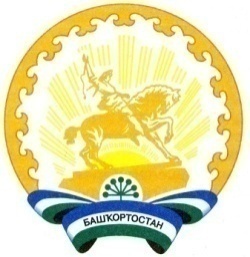 РЕСПУБЛИКА БАШКОРТОСТАНСовет сельского поселения Нагадакский сельсовет муниципального района Аургазинский район453499, Аургазинский район, д.Татарский Нагадак, т. 2-95-31